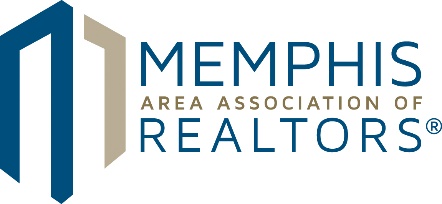 POSITION TITLE: Events Coordinator POSITION SUMMARY:  Coordinates MAAR Membership Meetings and Events; serves as Staff Support to the Young Professionals Network and Women’s Council of REALTORS®. SPECIFIC EVENT RESPONSIBILITIES: Proposes and develops meeting themesDevelops detailed meeting agendas and scripts for the emceesCreates graphics and video content for program and PowerPointProposes and arranges participation of speakersArranges for related logistics, including staging, audio/visual, décor, valet, etc. Selects caterer and menus with catering personnelProposes and inspects meeting sites and is main point of contact with venues Considers livestream / hybrid options and contingency plansSupervises meeting and event registrationCommunicates event details to attendees, emcees, speakersDevelops and adheres to budgets for various meetings and eventsDevelops and writes promotional materials. Works with MAAR Communications Director to promote events. Sets up Zoom webinars and meetings for various classes and eventsServes as primary staff for the following meetings and events:Inaugural (January) Fair & Affordable Housing Forum (April)Leadership MAAR Graduation (May)Member Appreciation/Affiliate Expo (June)RPAC Major Investor Reception (June)Political Soiree (July)Education Conference (August)Annual Meeting & Election (September)Honors & Awards Luncheon (December)General membership meetings Tips & Sips eventsVarious Leadership eventsOther events as neededCOMMERCIAL COUNCIL EVENTS:Pinnacle Awards (April)Golf Tournament to benefit Make-A-Wish of the Mid-South (May)Sponsor invoicingAttendance at Golf Committee meetingsAdditional wish granting eventsElection Party (August)Commercial Property Forecast Summit & Holiday Party (December)COMMITTEE/CHAPTER SUPPORT:Memphis Young Professionals Network Committee (YPN)Helps to coordinate networking events / venues / sponsorsManages 300 + member email listMonitors YPN Facebook and Instagram pagesHelps to create graphics and coordinates with MAAR Communications Director to promote eventsWomen’s Council of REALTORS® (WCR), Memphis NetworkBooks space at the MAAR office for meetings and eventsReports on MAAR updates at monthly membership meetingsIncludes WCR events on the MAAR calendar and promotionsREPORTS TO:  CEO/ Executive Vice PresidentNON-EXEMPT STATUS (Updated June 2021) Please email cover letter and resume to Katie Shotts at katie.shotts@maar.org. 